COMSATS UNIVERSITY ISLAMABAD 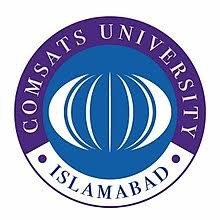 ABBOTTABAD CAMPUSAPPLICATION FOR ISSUANCE OF TRANSCRIPT / DEGREE(All entries must be filled)To:	The Additional Registrar (Examinations)	CIIT, AbbottabadName	:					Father’s Name:					______Registration Number :				Year of Passing:					Mode of Delivery:	Self / Authorized Person ((In case of authorized person please attach photocopy of ID Card)	Name:							ID card No. 						Address: 													Telephone No.					 Mobile No						Date of Application:					 Signature of Applicant:				x……………………………………………………………………………………………………………xFor Office Use OnlyFile Deficiencies:    __________________________________________________________Certified that applicant has fulfilled the requirements for issuance of Transcript / Degree. Transcript / Degree #____________________________Date of Graduation				Date of Issuance_______________________________ Issued by: ______________________________Checked by:							Counter checked by:Signature:_________________________			Signature:___________________________